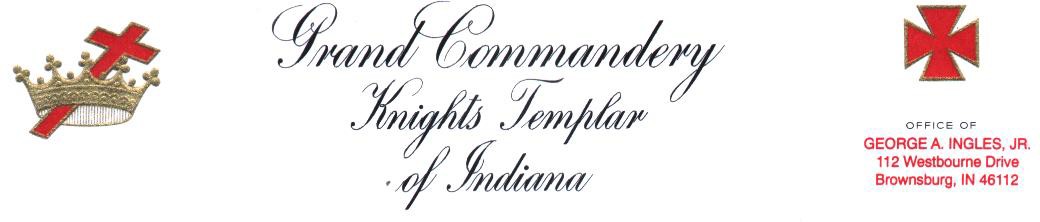 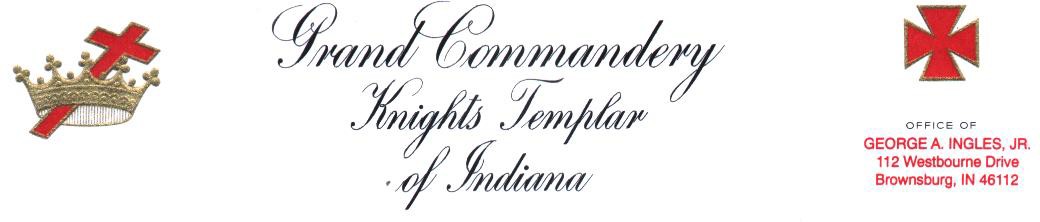 Name of Commandery and Commandery Number	Date Mailing AddressCity, State, Postal-Code Dear Sir Knights:The Grand Commandery has given me the responsibility of notifying you of your inspection this season. The information indicates the asylum located at 	Commandery # 	will open at 	AM/PM on 		2019.  I will arrive at approximately 	AM/PM in order to inspect the books, records and reports. Please have the following inventory of the following books and records for 		Commandery # 	available when I arrive:Minutes	Savings StatementBank Statement	Check BookRecorder’s Cash Book	Treasurer’s Cash BookAudit Report	WarrantsMembership Printout	Recorder’s QuestionnaireCopy of By-Laws	Activity Sheet(11) Rituals	(5) Officer’s Handbooks(10) Tactics (revised 04/28/18)Laws of the Commandery of Indiana (revised 04/28/18)Constitution, Statutes & Rules of the Grand Encampment (2016 Edition)I am enclosing copies of the following: Inspecting Officers Report, Sign-In Sheet, Activity Sheet, and Recorder’s Questionnaire. Please fill-out and complete the Activity Sheet and the Recorder’sQuestionnaire before I arrive. Place the Grand Commandery Sign-In Sheet with your attendance register and ask your Sentinel to insure all Sir Knights register to insure credit for attending your inspection.Thank you!I am looking forward to an enjoyable visit with 	Commandery # 		If you have any questions, please do not hesitate to call me at 		.Fraternally and Sincerely Yours,Your Name TitleEnclosures (Inspecting Officer’s Report, Sign-In Sheet, Activity Sheet, and Recorder’s Questionnaire).